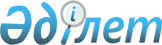 О внесении изменений и дополнений в некоторые решения Правительства Республики КазахстанПостановление Правительства Республики Казахстан от 31 марта 2009 года № 444.
      Правительство Республики Казахстан ПОСТАНОВЛЯЕТ: 
      1. Внести в некоторые решения Правительства Республики Казахстан следующие изменения и дополнения: 
      1) в постановлении Правительства Республики Казахстан от 15 апреля 2008 года № 339 "Об утверждении лимитов штатной численности министерств и иных центральных исполнительных органов с учетом численности их территориальных органов и подведомственных им государственных учреждений": 
      в лимитах штатной численности министерств и иных центральных исполнительных органов с учетом численности их территориальных органов и подведомственных им государственных учреждений, утвержденных указанным постановлением: 
      в графе 3 строки, порядковый номер 15, цифры "802" заменить цифрами "792"; 
      в строке, порядковый номер 17: 
      в графе 2 после слов "с учетом" дополнить словами "его территориальных органов и"; 
      в графе 3 цифры "997" заменить цифрами "1007"; 
      2) исключен постановлением Правительства РК от 12.03.2018 № 118;


      3) в постановлении Правительства Республики Казахстан от 23 декабря 2008 года № 1208 "О Стратегическом плане Министерства туризма и спорта Республики Казахстан на 2009-2011 годы": 
      в Стратегическом плане Министерства туризма и  спорта Республики Казахстан на 2009-2011 годы, утвержденном указанным постановлением: 
      в разделе VI "Бюджетные программы": 
      в приложении 3 "Форма бюджетной программы": 
      бюджетную программу "001 - Услуги по обеспечению эффективного государственного управления и межотраслевой, межрегиональной координации в целях реализации государственной политики в сфере туризма, физической культуры и спорта" изложить согласно приложению 1 к настоящему постановлению; 
      бюджетную программу "017 - Материально-техническое оснащение Министерства туризма и спорта Республики Казахстан" изложить согласно приложению 2 к настоящему постановлению; 
      бюджетную программу "020 - Целевые текущие трансферты областному бюджету Акмолинской области на содержание и материально-техническое оснащение ГУ "Администрация специальной экономической зоны "Бурабай" исключить; 
      в приложении 5 "Свод бюджетных расходов": 
      строку, порядковый номер 1, изложить в следующей редакции: 
       " 
                                                               "; 
            строку порядковый номер 12, изложить в следующей редакции: 
      " 
                                                               "; 
           строку, порядковый номер 14, исключить; 
             приложение 6 к указанному постановлению изложить в новой редакции согласно приложению 3 к настоящему постановлению.
      Сноска. Пункт 1 с изменением, внесенным постановлением Правительства РК от 12.03.2018 № 118.


      2. Министерству финансов Республики Казахстан совместно с Министерством туризма и спорта Республики Казахстан внести изменения и дополнения в сводный план поступлений и финансирования по платежам, сводный план финансирования по обязательствам на соответствующий финансовый год. 
      3. Акиму Акмолинской области принять меры, вытекающие из настоящего постановления. 
      4. Настоящее постановление вводится в действие со дня подписания.  Форма бюджетной программы Форма бюджетной программы Распределение расходов
по стратегическим направлениям, целям, задачам и
бюджетным программам
           Всего расходов                                       тыс. тенге 
					© 2012. РГП на ПХВ «Институт законодательства и правовой информации Республики Казахстан» Министерства юстиции Республики Казахстан
				
1 
001 
Услуги по 
обеспечению 
эффективного 
государственного 
управления и 
межотраслевой, 
межрегиональной 
координации в 
целях реализации 
государственной 
политики в 
сфере туризма, 
физической 
культуры и спорта 
602941 
430446 
1943949 
556241 
635229 
752479 
12 
017 
Материально- 
техническое оснащение 
Министерства 
туризма и спорта 
Республики 
Казахстан 
130688 
9943 
33928 
15513 
8824 
9591 
      Премьер-Министр
Республики Казахстан

К. Масимов
Приложение 1
к постановлению Правительства
Республики Казахстан
от 31 марта 2009 года № 444 
Приложение 3
1 
2 
2 
2 
2 
2 
2 
2 
Администратор 
205 - Министерство туризма и спорта Республики Казахстан 
205 - Министерство туризма и спорта Республики Казахстан 
205 - Министерство туризма и спорта Республики Казахстан 
205 - Министерство туризма и спорта Республики Казахстан 
205 - Министерство туризма и спорта Республики Казахстан 
205 - Министерство туризма и спорта Республики Казахстан 
205 - Министерство туризма и спорта Республики Казахстан 
Бюджетная 
программа 
001 - Услуги по обеспечению эффективного государственного 
управления и межотраслевой, межрегиональной координации в целях 
реализации государственной политики в сфере туризма, физической 
культуры и спорта 
001 - Услуги по обеспечению эффективного государственного 
управления и межотраслевой, межрегиональной координации в целях 
реализации государственной политики в сфере туризма, физической 
культуры и спорта 
001 - Услуги по обеспечению эффективного государственного 
управления и межотраслевой, межрегиональной координации в целях 
реализации государственной политики в сфере туризма, физической 
культуры и спорта 
001 - Услуги по обеспечению эффективного государственного 
управления и межотраслевой, межрегиональной координации в целях 
реализации государственной политики в сфере туризма, физической 
культуры и спорта 
001 - Услуги по обеспечению эффективного государственного 
управления и межотраслевой, межрегиональной координации в целях 
реализации государственной политики в сфере туризма, физической 
культуры и спорта 
001 - Услуги по обеспечению эффективного государственного 
управления и межотраслевой, межрегиональной координации в целях 
реализации государственной политики в сфере туризма, физической 
культуры и спорта 
001 - Услуги по обеспечению эффективного государственного 
управления и межотраслевой, межрегиональной координации в целях 
реализации государственной политики в сфере туризма, физической 
культуры и спорта 
Описание 
Содержание аппарата Министерства, его Комитетов и 
территориального органа Комитета индустрии туризма Министерства 
туризма и спорта Республики Казахстан; разработка 
государственной политики в областях туризма, физической 
культуры и спорта, игорного бизнеса; обновление и углубление 
профессиональных знаний и навыков государственных служащих в 
соответствии с предъявляемыми квалификационными требованиями; 
совершенствование системы управления; рассмотрение обращений 
граждан 
Содержание аппарата Министерства, его Комитетов и 
территориального органа Комитета индустрии туризма Министерства 
туризма и спорта Республики Казахстан; разработка 
государственной политики в областях туризма, физической 
культуры и спорта, игорного бизнеса; обновление и углубление 
профессиональных знаний и навыков государственных служащих в 
соответствии с предъявляемыми квалификационными требованиями; 
совершенствование системы управления; рассмотрение обращений 
граждан 
Содержание аппарата Министерства, его Комитетов и 
территориального органа Комитета индустрии туризма Министерства 
туризма и спорта Республики Казахстан; разработка 
государственной политики в областях туризма, физической 
культуры и спорта, игорного бизнеса; обновление и углубление 
профессиональных знаний и навыков государственных служащих в 
соответствии с предъявляемыми квалификационными требованиями; 
совершенствование системы управления; рассмотрение обращений 
граждан 
Содержание аппарата Министерства, его Комитетов и 
территориального органа Комитета индустрии туризма Министерства 
туризма и спорта Республики Казахстан; разработка 
государственной политики в областях туризма, физической 
культуры и спорта, игорного бизнеса; обновление и углубление 
профессиональных знаний и навыков государственных служащих в 
соответствии с предъявляемыми квалификационными требованиями; 
совершенствование системы управления; рассмотрение обращений 
граждан 
Содержание аппарата Министерства, его Комитетов и 
территориального органа Комитета индустрии туризма Министерства 
туризма и спорта Республики Казахстан; разработка 
государственной политики в областях туризма, физической 
культуры и спорта, игорного бизнеса; обновление и углубление 
профессиональных знаний и навыков государственных служащих в 
соответствии с предъявляемыми квалификационными требованиями; 
совершенствование системы управления; рассмотрение обращений 
граждан 
Содержание аппарата Министерства, его Комитетов и 
территориального органа Комитета индустрии туризма Министерства 
туризма и спорта Республики Казахстан; разработка 
государственной политики в областях туризма, физической 
культуры и спорта, игорного бизнеса; обновление и углубление 
профессиональных знаний и навыков государственных служащих в 
соответствии с предъявляемыми квалификационными требованиями; 
совершенствование системы управления; рассмотрение обращений 
граждан 
Содержание аппарата Министерства, его Комитетов и 
территориального органа Комитета индустрии туризма Министерства 
туризма и спорта Республики Казахстан; разработка 
государственной политики в областях туризма, физической 
культуры и спорта, игорного бизнеса; обновление и углубление 
профессиональных знаний и навыков государственных служащих в 
соответствии с предъявляемыми квалификационными требованиями; 
совершенствование системы управления; рассмотрение обращений 
граждан 
Стратегическое 
направление 1,2 
Становление Казахстана центром туризма Центрально-Азиатского 
региона. 
Повышение конкурентоспособности казахстанского спорта на 
мировой спортивной арене 
Становление Казахстана центром туризма Центрально-Азиатского 
региона. 
Повышение конкурентоспособности казахстанского спорта на 
мировой спортивной арене 
Становление Казахстана центром туризма Центрально-Азиатского 
региона. 
Повышение конкурентоспособности казахстанского спорта на 
мировой спортивной арене 
Становление Казахстана центром туризма Центрально-Азиатского 
региона. 
Повышение конкурентоспособности казахстанского спорта на 
мировой спортивной арене 
Становление Казахстана центром туризма Центрально-Азиатского 
региона. 
Повышение конкурентоспособности казахстанского спорта на 
мировой спортивной арене 
Становление Казахстана центром туризма Центрально-Азиатского 
региона. 
Повышение конкурентоспособности казахстанского спорта на 
мировой спортивной арене 
Становление Казахстана центром туризма Центрально-Азиатского 
региона. 
Повышение конкурентоспособности казахстанского спорта на 
мировой спортивной арене 
Цель 1,1 
Создание высокоэффективной и конкурентоспособной туристской 
индустрии. 
Создание условий для качественной подготовки и успешного 
выступления спортсменов на международной арене 
Создание высокоэффективной и конкурентоспособной туристской 
индустрии. 
Создание условий для качественной подготовки и успешного 
выступления спортсменов на международной арене 
Создание высокоэффективной и конкурентоспособной туристской 
индустрии. 
Создание условий для качественной подготовки и успешного 
выступления спортсменов на международной арене 
Создание высокоэффективной и конкурентоспособной туристской 
индустрии. 
Создание условий для качественной подготовки и успешного 
выступления спортсменов на международной арене 
Создание высокоэффективной и конкурентоспособной туристской 
индустрии. 
Создание условий для качественной подготовки и успешного 
выступления спортсменов на международной арене 
Создание высокоэффективной и конкурентоспособной туристской 
индустрии. 
Создание условий для качественной подготовки и успешного 
выступления спортсменов на международной арене 
Создание высокоэффективной и конкурентоспособной туристской 
индустрии. 
Создание условий для качественной подготовки и успешного 
выступления спортсменов на международной арене 
Задачи: 
1, 2, 3, 4, 5, 
1, 2, 3, 4, 1, 2 
Обеспечение развития инфраструктуры туризма; обеспечение 
повышение качества туристских услуг; развитие туризма на 
казахстанском участке Шелкового пути в рамках международного 
транзитного коридора "Западная Европа - Западный Китай"; 
продвижение казахстанского туристского продукта на 
международном и внутреннем рынках; интеграция в международное 
сообщество; развитие материально-технической базы и 
инфраструктуры спорта, отвечающей международным стандартам; 
обеспечение конкурентоспособности казахстанских спортсменов; 
создание системы подготовки и повышения квалификации 
специалистов по видам спорта; подготовка и проведение 7-х 
зимних Азиатских игр в 2011 году; содействие вовлечению граждан 
Республики Казахстан к систематическим занятиям физической 
культурой и спортом; обеспечение развития физической культуры и 
спорта инвалидов 
Обеспечение развития инфраструктуры туризма; обеспечение 
повышение качества туристских услуг; развитие туризма на 
казахстанском участке Шелкового пути в рамках международного 
транзитного коридора "Западная Европа - Западный Китай"; 
продвижение казахстанского туристского продукта на 
международном и внутреннем рынках; интеграция в международное 
сообщество; развитие материально-технической базы и 
инфраструктуры спорта, отвечающей международным стандартам; 
обеспечение конкурентоспособности казахстанских спортсменов; 
создание системы подготовки и повышения квалификации 
специалистов по видам спорта; подготовка и проведение 7-х 
зимних Азиатских игр в 2011 году; содействие вовлечению граждан 
Республики Казахстан к систематическим занятиям физической 
культурой и спортом; обеспечение развития физической культуры и 
спорта инвалидов 
Обеспечение развития инфраструктуры туризма; обеспечение 
повышение качества туристских услуг; развитие туризма на 
казахстанском участке Шелкового пути в рамках международного 
транзитного коридора "Западная Европа - Западный Китай"; 
продвижение казахстанского туристского продукта на 
международном и внутреннем рынках; интеграция в международное 
сообщество; развитие материально-технической базы и 
инфраструктуры спорта, отвечающей международным стандартам; 
обеспечение конкурентоспособности казахстанских спортсменов; 
создание системы подготовки и повышения квалификации 
специалистов по видам спорта; подготовка и проведение 7-х 
зимних Азиатских игр в 2011 году; содействие вовлечению граждан 
Республики Казахстан к систематическим занятиям физической 
культурой и спортом; обеспечение развития физической культуры и 
спорта инвалидов 
Обеспечение развития инфраструктуры туризма; обеспечение 
повышение качества туристских услуг; развитие туризма на 
казахстанском участке Шелкового пути в рамках международного 
транзитного коридора "Западная Европа - Западный Китай"; 
продвижение казахстанского туристского продукта на 
международном и внутреннем рынках; интеграция в международное 
сообщество; развитие материально-технической базы и 
инфраструктуры спорта, отвечающей международным стандартам; 
обеспечение конкурентоспособности казахстанских спортсменов; 
создание системы подготовки и повышения квалификации 
специалистов по видам спорта; подготовка и проведение 7-х 
зимних Азиатских игр в 2011 году; содействие вовлечению граждан 
Республики Казахстан к систематическим занятиям физической 
культурой и спортом; обеспечение развития физической культуры и 
спорта инвалидов 
Обеспечение развития инфраструктуры туризма; обеспечение 
повышение качества туристских услуг; развитие туризма на 
казахстанском участке Шелкового пути в рамках международного 
транзитного коридора "Западная Европа - Западный Китай"; 
продвижение казахстанского туристского продукта на 
международном и внутреннем рынках; интеграция в международное 
сообщество; развитие материально-технической базы и 
инфраструктуры спорта, отвечающей международным стандартам; 
обеспечение конкурентоспособности казахстанских спортсменов; 
создание системы подготовки и повышения квалификации 
специалистов по видам спорта; подготовка и проведение 7-х 
зимних Азиатских игр в 2011 году; содействие вовлечению граждан 
Республики Казахстан к систематическим занятиям физической 
культурой и спортом; обеспечение развития физической культуры и 
спорта инвалидов 
Обеспечение развития инфраструктуры туризма; обеспечение 
повышение качества туристских услуг; развитие туризма на 
казахстанском участке Шелкового пути в рамках международного 
транзитного коридора "Западная Европа - Западный Китай"; 
продвижение казахстанского туристского продукта на 
международном и внутреннем рынках; интеграция в международное 
сообщество; развитие материально-технической базы и 
инфраструктуры спорта, отвечающей международным стандартам; 
обеспечение конкурентоспособности казахстанских спортсменов; 
создание системы подготовки и повышения квалификации 
специалистов по видам спорта; подготовка и проведение 7-х 
зимних Азиатских игр в 2011 году; содействие вовлечению граждан 
Республики Казахстан к систематическим занятиям физической 
культурой и спортом; обеспечение развития физической культуры и 
спорта инвалидов 
Обеспечение развития инфраструктуры туризма; обеспечение 
повышение качества туристских услуг; развитие туризма на 
казахстанском участке Шелкового пути в рамках международного 
транзитного коридора "Западная Европа - Западный Китай"; 
продвижение казахстанского туристского продукта на 
международном и внутреннем рынках; интеграция в международное 
сообщество; развитие материально-технической базы и 
инфраструктуры спорта, отвечающей международным стандартам; 
обеспечение конкурентоспособности казахстанских спортсменов; 
создание системы подготовки и повышения квалификации 
специалистов по видам спорта; подготовка и проведение 7-х 
зимних Азиатских игр в 2011 году; содействие вовлечению граждан 
Республики Казахстан к систематическим занятиям физической 
культурой и спортом; обеспечение развития физической культуры и 
спорта инвалидов 
Показатели 
Показатели 
Ед. изм. 
Отчетный период 
Отчетный период 
Плановый период 
Плановый период 
Плановый период 
Показатели 
Показатели 
Ед. изм. 
2007 год 
2008 год 
2009 год 
2010 год 
2011 год 
Показатели 
Показатели 
Ед. изм. 
(отчет) 
(план 
текущего) 
2009 год 
2010 год 
2011 год 
1 
2 
3 
4 
5 
6 
7 
8 
Показатели 
количества 
Средние затраты 
на содержание 
одного 
государственного 
служащего 
центрального 
аппарата 
тыс. 
тенге 
2920,9 
2373,5 
3266,8 
3725,1 
4406,2 
Средние затраты 
на содержание 
одного 
государственного 
служащего 
аппарата 
территориального 
органа 
1189,3 
1503,3 
1787,1 
2190,9 
Показатели 
качества 
Повышение уровня 
управления 
системой туризма 
и спорта, 
качественное и 
своевременное 
выполнение 
функций, 
возложенных на 
Министерство 
туризма и 
спорта 
Республики 
Казахстан 
Показатели 
эффективности 
Показатели 
результата 
Совершенствование 
системы туризма 
и спорта, 
повышение 
профессионального 
уровня 
государственных 
служащих согласно 
требованиям 
профессиональной 
государственной 
службы, в 
соответствии 
современным 
экономическим 
условиями 
человек 
71 
61 
43 
43 
43 
Расходы на 
реализацию 
программы 
тыс. 
тенге 
602941 
430446 
556241 
635229 
752479 Приложение 2
к постановлению Правительства
Республики Казахстан
от 31 марта 2009 года № 444 
Приложение 3
1 
2 
2 
2 
2 
2 
2 
2 
Администратор 
205 - Министерство туризма и спорта Республики Казахстан 
205 - Министерство туризма и спорта Республики Казахстан 
205 - Министерство туризма и спорта Республики Казахстан 
205 - Министерство туризма и спорта Республики Казахстан 
205 - Министерство туризма и спорта Республики Казахстан 
205 - Министерство туризма и спорта Республики Казахстан 
205 - Министерство туризма и спорта Республики Казахстан 
Бюджетная 
программа 
017 - Материально-техническое оснащение Министерства туризма и спорта 
Республики Казахстан 
017 - Материально-техническое оснащение Министерства туризма и спорта 
Республики Казахстан 
017 - Материально-техническое оснащение Министерства туризма и спорта 
Республики Казахстан 
017 - Материально-техническое оснащение Министерства туризма и спорта 
Республики Казахстан 
017 - Материально-техническое оснащение Министерства туризма и спорта 
Республики Казахстан 
017 - Материально-техническое оснащение Министерства туризма и спорта 
Республики Казахстан 
017 - Материально-техническое оснащение Министерства туризма и спорта 
Республики Казахстан 
Описание 
Укрепление материально-технической базы 
Укрепление материально-технической базы 
Укрепление материально-технической базы 
Укрепление материально-технической базы 
Укрепление материально-технической базы 
Укрепление материально-технической базы 
Укрепление материально-технической базы 
Стратегическое 
направление 
1,2 
Становление Казахстана центром туризма Центрально-Азиатского региона. 
Повышение конкурентоспособности казахстанского спорта на мировой 
спортивной арене 
Становление Казахстана центром туризма Центрально-Азиатского региона. 
Повышение конкурентоспособности казахстанского спорта на мировой 
спортивной арене 
Становление Казахстана центром туризма Центрально-Азиатского региона. 
Повышение конкурентоспособности казахстанского спорта на мировой 
спортивной арене 
Становление Казахстана центром туризма Центрально-Азиатского региона. 
Повышение конкурентоспособности казахстанского спорта на мировой 
спортивной арене 
Становление Казахстана центром туризма Центрально-Азиатского региона. 
Повышение конкурентоспособности казахстанского спорта на мировой 
спортивной арене 
Становление Казахстана центром туризма Центрально-Азиатского региона. 
Повышение конкурентоспособности казахстанского спорта на мировой 
спортивной арене 
Становление Казахстана центром туризма Центрально-Азиатского региона. 
Повышение конкурентоспособности казахстанского спорта на мировой 
спортивной арене 
Цель 1,1 
Создание высокоэффективной и конкурентоспособной туристской индустрии; 
Создание условий для качественной подготовки и успешного выступления 
спортсменов на международной арене 
Создание высокоэффективной и конкурентоспособной туристской индустрии; 
Создание условий для качественной подготовки и успешного выступления 
спортсменов на международной арене 
Создание высокоэффективной и конкурентоспособной туристской индустрии; 
Создание условий для качественной подготовки и успешного выступления 
спортсменов на международной арене 
Создание высокоэффективной и конкурентоспособной туристской индустрии; 
Создание условий для качественной подготовки и успешного выступления 
спортсменов на международной арене 
Создание высокоэффективной и конкурентоспособной туристской индустрии; 
Создание условий для качественной подготовки и успешного выступления 
спортсменов на международной арене 
Создание высокоэффективной и конкурентоспособной туристской индустрии; 
Создание условий для качественной подготовки и успешного выступления 
спортсменов на международной арене 
Создание высокоэффективной и конкурентоспособной туристской индустрии; 
Создание условий для качественной подготовки и успешного выступления 
спортсменов на международной арене 
Задача 1,1 
Обеспечение развития инфраструктуры туризма. 
Развитие материально-технической базы и инфраструктуры спорта, 
отвечающей международным стандартам 
Обеспечение развития инфраструктуры туризма. 
Развитие материально-технической базы и инфраструктуры спорта, 
отвечающей международным стандартам 
Обеспечение развития инфраструктуры туризма. 
Развитие материально-технической базы и инфраструктуры спорта, 
отвечающей международным стандартам 
Обеспечение развития инфраструктуры туризма. 
Развитие материально-технической базы и инфраструктуры спорта, 
отвечающей международным стандартам 
Обеспечение развития инфраструктуры туризма. 
Развитие материально-технической базы и инфраструктуры спорта, 
отвечающей международным стандартам 
Обеспечение развития инфраструктуры туризма. 
Развитие материально-технической базы и инфраструктуры спорта, 
отвечающей международным стандартам 
Обеспечение развития инфраструктуры туризма. 
Развитие материально-технической базы и инфраструктуры спорта, 
отвечающей международным стандартам 
Показатели 
Показатели 
Ед. 
изм. 
Отчетный период 
Отчетный период 
Плановый период 
Плановый период 
Плановый период 
Показатели 
Показатели 
Ед. 
изм. 
2007 год 
2008 год 
2009 год 
2010 год 
2011 год 
Показатели 
Показатели 
Ед. 
изм. 
(отчет) 
(план 
текущего) 
2009 год 
2010 год 
2011 год 
Показатели 
количества 
Количество 
приобретенных 
основных 
средств и 
нематериальных 
активов 
шт. 
392 
не менее 10 
не менее 7 
не менее 6 
не менее 6 
Расходы на 
реализацию 
программы 
тыс. 
тенге 
130688 
9943 
15513 
8824 
9591 Приложение 3
к постановлению Правительства
Республики Казахстан
от 31 марта 2009 года № 444 
Приложение 6
ЕБК 
Стратегические 
направления, цели, задачи 
и бюджетные программы 
(наименования) 
Отчетный период 
Отчетный период 
Плановый период 
Плановый период 
Плановый период 
ЕБК 
Стратегические 
направления, цели, задачи 
и бюджетные программы 
(наименования) 
2007 год 
(отчет) 
2008 год 
(план) 
2009 год 
2010 год 
2011 год 
1 
2 
3 
4 
5 
6 
7 
Туризм 
Туризм 
Туризм 
Туризм 
Туризм 
Туризм 
Туризм 
Стратегическое направление 1. 
Становление Казахстана 
центром туризма 
Центрально-Азиатского 
региона 
538894 
572867 
569532 
383701 
410490 
Цель 1. Создание 
высокоэффективной и 
конкурентоспособной 
туристской индустрии 
- 
- 
Задача 1. Обеспечение 
развития инфраструктуры 
туризма 
0 
62424 
302448 
116400 
142968 
205- 
001- 
000 
Услуги по обеспечению 
эффективного государственного 
управления и межотраслевой, 
межрегиональной координации 
в целях реализации 
государственной политики в 
сфере туризма, физической 
культуры и спорта 
0 
14167 
97298 
114599 
141015 
205- 
017- 
000 
Материально-техническое 
оснащение МТС РК 
0 
0 
5150 
1801 
1953 
205- 
019- 
000 
Развитие и создание 
инфраструктуры туризма 
200000 
205- 
021- 
000 
Развитие специальной 
экономической зоны 
"Бурабай" 
48257 
Задача 2. Обеспечение 
повышение качества 
туристских услуг 
0 
0 
1288 
1288 
1288 
205- 
011- 
000 
Формирование 
туристского имиджа 
Казахстана 
1288 
1288 
1288 
Задача 3. Продвижение 
туристского продукта на 
международном и 
внутреннем рынках 
538894 
510443 
265796 
266013 
266234 
205- 
011- 
000 
Формирование туристского 
имиджа Казахстана 
533963 
505543 
263078 
263078 
263078 
205- 
104- 
000 
Борьба с наркоманией и 
наркобизнесом 
4931 
4900 
2718 
2935 
3156 
Задача 4. Интеграция в 
международное сообщество 
(совместно с МИД) 
Итого туризм 
538894 
572867 
569532 
383701 
410490 
Спорт 
Спорт 
Спорт 
Спорт 
Спорт 
Спорт 
Спорт 
Стратегическое направление 2. 
Повышение конкурентоспособ- 
ности каз ах станского спорта 
на мировой спортивной арене 
23727734 
25635605 
63554663 
41506727 
9913199 
Цель 1. Создание условий 
для качественной подготовки 
и успешного выступления 
спортсменов на международной 
арене 
23036758 
25124930 
62999234 
40881890 
9189709 
205- 
001- 
000 
Услуги по обеспечению 
эффективного государственного 
управления и межотраслевой, 
межрегиональной координации 
в целях реализации 
государственной политики в 
сфере туризма, физической 
культуры и спорта 
602941 
416279 
458943 
520630 
611464 
Задача 1. Развитие 
материально-технической 
базы и инфраструктуры спорта, 
отвечающей международным 
стандартам 
17726338 
19420067 
56680921 
33133242 
295615 
205- 
002- 
000 
Строительство и 
реконструкция объектов 
образования по спорту 
1226491 
13465 
142000 
205- 
005- 
000 
Строительство и 
реконструкция объектов 
спорта 
12169624 
13869565 
25292107 
16000000 
205- 
009- 
000 
Целевые трансферты на 
развитие областным бюджетам, 
бюджетам городов Астаны и 
Алматы на развитие объектов 
спорта 
3618529 
5033487 
26388115 
13852221 
205- 
015- 
000 
Материально-техническое 
оснащение подведомственных 
организаций спорта 
469153 
168126 
261007 
186669 
200648 
205- 
016- 
000 
Капитальный ремонт зданий, 
помещений и сооружений 
подведомственных организаций 
спорта 
111853 
325481 
87329 
87329 
87329 
205- 
017- 
000 
Материально-техническое 
оснащение МТС РК 
130688 
9943 
10363 
7023 
7638 
205- 
022- 
000 
Увеличение уставного капитала 
АО "Исполнительная дирекция 
Организационного комитета 
7-х Азиатских игр 2011 года" 
(на реконструкцию ДС 
им. Б. Шолака) 
4500000 
3000000 
Задача 2. Обеспечение 
конкурентоспособности 
казахстанских спортсменов 
5200920 
5662063 
5775513 
7205848 
8351294 
205- 
003- 
000 
Обучение и воспитание 
одаренных в спорте детей 
867496 
1123996 
1578104 
1808993 
2120943 
205- 
010- 
000 
Подготовка специалистов в 
организациях технического и 
профессионального, 
послесреднего образования 
125875 
127273 
149377 
176133 
213824 
205- 
012- 
000 
Развитие спорта высших 
достижений 
4199111 
4402972 
4037623 
5207916 
6000173 
205- 
004- 
000 
Оказание социальной 
поддержки учащимся по 
программам технического и 
профессионального, 
послесреднего образования 
8438 
7822 
10409 
12806 
16354 
Задача 3. Создание системы 
подготовки и повышения 
квалификации специалистов 
по видам спорта 
109500 
42800 
42800 
42800 
42800 
205- 
007- 
000 
Прикладные научные 
исследования в области спорта 
109500 
42800 
42800 
42800 
42800 
Задача 4. Подготовка и 
проведение 7-х зимних 
Азиатских игр в 2011 году 
0 
0 
500000 
500000 
500000 
205- 
012- 
000 
Развитие спорта высших 
достижений 
500000 
500000 
500000 
Цель 2. Развитие массового 
спорта и ф изкультурно- 
оздоровительног о движения 
88035 
94396 
96486 
104207 
112026 
Задача 1. Содействие 
вовлечению граждан 
Республики Казахстан к 
систематическим занятиям 
физической культурой и 
спортом 
70311 
74322 
72491 
75962 
77108 
205- 
006- 
000 
Поддержка развития массового 
спорта и национальных видов 
спорта 
64142 
67522 
71485 
74873 
75934 
205- 
008- 
000 
Государственные премии 
169 
190 
206 
225 
245 
205- 
104- 
000 
Борьба с наркоманией и 
наркобизнесом 
6000 
6610 
800 
864 
929 
Задача 2. Обеспечение 
развития физической культуры 
и спорта инвалидов 
17724 
20074 
23995 
28245 
34918 
205- 
006- 
000 
Поддержка развития массового 
спорта и национальных видов 
спорта 
17724 
20074 
23995 
28245 
34918 
Итого спорт 
23727734 
25635605 
63554663 
41506727 
9913199 
Всего МТС РК 
24266628 
26208472 
64124195 
41890428 
10323689 